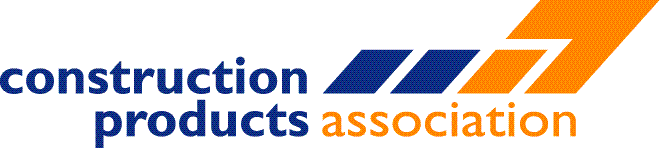 What changes have occurred to Annex V of the CPR followingthe introduction of the Delegated Act (EU) No. 568/2014?SYSTEM OF ASSESSMENT AND VERIFICATION OF CONSTANCY OF PERFORMANCESYSTEM OF ASSESSMENT AND VERIFICATION OF CONSTANCY OF PERFORMANCESYSTEM OF ASSESSMENT AND VERIFICATION OF CONSTANCY OF PERFORMANCEOriginal Annex V Text (2011)Delegated Act Annex V Text (2014)NotesCommon text:Declaration of the Performance of the essential characteristics of the construction product by the manufacturer on the basis of the following items: Common text:The manufacturer shall draw up the Declaration of Performance and determine the product-type on the basis of the assessments and verification of constancy of performance carried out under the following systems:Notified Bodies would not necessarily have the expertise covering all aspects of a construction product whereas the manufacturer would possess the full oversight of a product and is, therefore, best suited to determine the product-type. SYSTEM 1+SYSTEM 1+SYSTEM 1+Manufacturer shall carry out:Factory production controlFurther testing of samples taken at the factory in accordance with the prescribed test planManufacturer shall carry out:Factory production controlFurther testing of samples taken at the manufacturing plant by the manufacturer in accordance with the prescribed test planThe term factory has been replaced by manufacturing plant on certain occasions as a better fit with the general wording of the Regulation. Original Annex V Text (2011)Delegated Act Annex V Text (2014)NotesNotified Product Certification Body Shall issue the Certificate of Constancy of Performance of the product on the basis of:Determination of the product type on the basis of type testing (including sampling), type calculation, tabulated values or descriptive documentation of the productInitial inspection of the manufacturing plant and of factory production controlContinuous surveillance, assessment and evaluation of factory production controlAudit-testing of samples taken before placing the product on the marketNotified Product Certification Body Shall decide on the issuing, restriction, suspension or withdrawal of the Certificate of Constancy of Performance of the construction product on the basis of the outcome of the following assessments and verifications carried out by that body:An assessment of the performance of the construction product carried out on the basis of testing (including sampling), calculation, tabulated values or descriptive documentation of the productInitial inspection of the manufacturing plant and of factory production controlContinuing surveillance, assessment and evaluation of factory production controlAudit-testing of samples taken by the notified product certification body at the manufacturing plant or at the manufacturer’s storage facilities.The addition of the terms restriction, suspension or withdrawal just formalises what was previously implied.It is now the manufacturer’s task to determine the product-type whereas the Notified Body undertakes the assessment of the products performance.Since constant surveillance of factory production control by a Notified Body is not possible and is not carried out in practice, the reference has been changed to reflect the continuing nature of the surveillance.This highlights the requirement of samples still being under the manufacturers control when auditing occurs.Original Annex V Text (2011)Delegated Act Annex V Text (2014)NotesSYSTEM 1SYSTEM 1SYSTEM 1Manufacturer shall carry out:Factory production controlFurther testing of samples taken at the factory by the manufacturer in accordance with the prescribed test planNotified Product Certification Body Shall issue the Certificate of Constancy of Performance of the product on the basis of:Determination of the product type on the basis of type testing (including sampling), type calculation, tabulated values or descriptive documentation of the productInitial inspection of the manufacturing plant and of factory production controlContinuous surveillance, assessment and evaluation of factory production controlManufacturer shall carry out:Factory production controlFurther testing of samples taken at the manufacturing plant by the manufacturer in accordance with the prescribed test planNotified Product Certification BodyShall decide on the issuing, restriction, suspension or withdrawal of the Certificate of Constancy of Performance of the construction product on the basis of the outcome of the following assessments and verifications carried out by that bodyAn assessment of the performance of the construction product carried out on the basis of testing (including sampling), calculation, tabulated values or descriptive documentation of the productInitial inspection of the manufacturing plant and of factory production controlContinuing surveillance, assessment and evaluation of factory production controlThe term factory has been replaced by manufacturing plant on certain occasions as a better fit with the general wording of the Regulation. The addition of the terms restriction, suspension or withdrawal just formalises what was previously implied.It is now the manufacturer’s task to determine the product-type whereas the Notified Body undertakes the assessment of the products performance.Since constant surveillance of factory production control by a Notified Body is not possible and is not carried out in practice, the reference has been changed to reflect the continuing nature of the surveillance.Original Annex V Text (2011)Delegated Act Annex V Text (2014)NotesSYSTEM 2+SYSTEM 2+SYSTEM 2+Manufacturer shall carry out:Determination of the product-type on the basis of type testing (including sampling), type calculation, tabulated values or descriptive documentation of the productFactory production controlTesting of samples taken at the factory in accordance with the prescribed test planNotified Production Control Certification BodyShall issue the Certificate of Conformity of the factory production control on the basis of:Initial inspection of the manufacturing plant and of factory production controlContinuous surveillance, assessment and evaluation of factory production controlManufacturer shall carry out:An assessment of the performance of the construction product on the basis of testing (including sampling), calculation, tabulated values or descriptive documentation of that productFactory production controlTesting of samples taken at the manufacturing plant by the manufacturer in accordance with the prescribed test planNotified Factory Production Control Certification BodyShall decide on the issuing, restriction, suspension or withdrawal of the Certificate of Conformity of the factory production control on the basis of the outcome of the following assessments and verifications carried out by that body:Initial inspection of the manufacturing plant and of factory production controlContinuing surveillance, assessment and evaluation of factory production controlThe manufacturer retains the task of determining the product-type whereas the Notified Body undertakes the assessment of the products performance.The term factory has been replaced by manufacturing plant on certain occasions as a better fit with the general wording of the Regulation. The addition of the terms restriction, suspension or withdrawal just formalises what was previously implied.Since constant surveillance of factory production control by a Notified Body is not possible and is not carried out in practice, the reference has been changed to reflect the continuing nature of the surveillance.Original Annex V Text (2011)Delegated Act Annex V Text (2014)NotesSYSTEM 3SYSTEM 3SYSTEM 3Manufacture shall carry out:Factory production controlNotified testing laboratory Shall carry out determination of the product-type on the basis of type testing (based on sampling carried out by the manufacturer), type calculation, tabulated values or descriptive documentation of the productManufacturer shall carry out:Factory production controlNotified laboratoryShall assess the performance on the basis of testing (based on sampling carried out by the manufacturer), calculation, tabulated values or descriptive documentation of the construction product It is now the manufacturer’s task to determine the product-type whereas the Notified Body undertakes the assessment of the products performance.Original Annex V Text (2011)Delegated Act Annex V Text (2014)NotesSYSTEM 4SYSTEM 4SYSTEM 4The manufacturer shall carry out:Determination of the product-type on the basis of type testing, type calculation, tabulated values or descriptive documentation of the productFactory production controlNotified bodyNo tasksThe manufacturer shall carry out:An assessment of the performance of the construction product on the basis of testing, calculation, tabulated values or descriptive documentation of that productFactory production controlNotified bodyNo tasks require the intervention of a notified bodyThe manufacturer retains the task of determining the product-type.Original Annex V Text (2011)Delegated Act Annex V Text (2014)NotesConstruction products for which a European Technical Assessment has been issuedConstruction products for which a European Technical Assessment has been issuedConstruction products for which a European Technical Assessment has been issuedNo TextNotified bodies undertaking tasks under Systems 1+, 1 and 3 as well as manufacturers undertaking tasks under Systems 2+ and 4 shall consider the European Technical Assessment issued for the construction product in question as the assessment of the performance of that product.  Notified bodies and manufacturers shall therefore not undertake the tasks referred to in points 1.1.(b)(i), 1.2.(b)(i), 1.3.(a)(i), 1.4.(b) and 1.5.(a)(i) respectively. A European Technical Assessment (ETA) already contains an assessment of the performance of the construction product in relation to its essential characteristics.  If this has to again go through a further assessment process it merely adds cost for the manufacturer.  Hence the decision to allow the ETA to be the assessment of the product performance.The points numbered in the Delegated Act are referenced in this document as follows:BODIES INVOLVED IN THE ASSESSMENT AND VERIFICATION OF CONSTANCY OF PEERFORMANCEBODIES INVOLVED IN THE ASSESSMENT AND VERIFICATION OF CONSTANCY OF PEERFORMANCEBODIES INVOLVED IN THE ASSESSMENT AND VERIFICATION OF CONSTANCY OF PEERFORMANCEOriginal Annex V Text (2011)Delegated Act Annex V Text (2014)NotesWith respect to the function of notified bodies involved in the assessment and verification of constancy of performance for construction products, distinction shall be made between:Product certification bodyA governmental or non-governmental notified body, possessing the necessary competence and responsibility to carry out a product certification in accordance with given rules of procedure and management.Factory production control certification bodyA notified body, governmental or non-governmental, possessing the necessary competence and responsibility to carry out factory production control certification in accordance to given rules of procedure and management.Testing laboratoryA notified laboratory which measures, examines, tests, calibrates or otherwise determines the characteristics or performance of materials or construction products.With respect to the function of notified bodies involved in the assessment and verification of constancy of performance for construction products, distinction shall be made between:1.Product certification bodyA body notified, in accordance with Chapter VII, to carry out constancy of performance certification.Factory production control certification body A body notified, in accordance with Chapter VII, to carry out factory production control certification.LaboratoryA body notified, in accordance with Chapter VII, to measure, examine, test, calculate or otherwise assess the performance of construction products.Horizontal notifications: Cases of Essential Characteristics where reference to a relevant harmonised technical specification is not requiredHorizontal notifications: Cases of Essential Characteristics where reference to a relevant harmonised technical specification is not requiredHorizontal notifications: Cases of Essential Characteristics where reference to a relevant harmonised technical specification is not requiredOriginal Annex V Text (2011)Delegated Act Annex V Text (2014)NotesReaction to fireResistance to fireExternal fire performanceNoise absorptionEmissions of dangerous substancesReaction to fireResistance to fireExternal fire performanceAcoustic performanceEmissions of dangerous substances“Noise absorption” is not an appropriate technical term so it has been replaced by “acoustic performance” following a convincing explanation accepted from Finland.  This new term more accurately describe the essential characteristic to be assessed and provides consistency with terminology used in harmonised technical specifications.Transitional ArrangementsTo ensure a smooth transition for manufacturers, they now have the right to continue to use the certificates and other documents which were issued by Notified Bodies in accordance with the original Annex V of the CPR (EU) No. 305/2011 before this Delegated Act (EU) No. 568/2014 came into force.Tasks Allocated to Manufacturers and Notified Bodies under each of the Five Systems of Assessment of Verification of Constancy of Performance as per Delegated Act (EU) No. 568/2014 for construction products using hENs and/or ETAs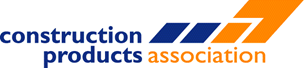 TaskSystem 4System 3System 2+System 1System 1+Factory Production Control (FPC)ManufacturerManufacturerManufacturerManufacturerManufacturerManufacturing Plant Sample Tests--ManufacturerManufacturerManufacturerAssessment of Performance1Manufacturer2Notified Laboratory3Manufacturer4Notified Product Certification Body4Notified Product Certification Body4Initial Inspection of the manufacturing plant & FPC--Notified Factory Production Control Certification BodyNotified Product Certification BodyNotified Product Certification BodyContinuing surveillance, assessment & evaluation of the FPC--Notified Factory Production Control Certification BodyNotified Product Certification BodyNotified Product Certification BodyAudit Testing----Notified Product Certification Body5Certificate of Constancy of Performance6--Notified Factory Production Control Certification BodyNotified Product Certification BodyNotified Product Certification BodyDetermination of Product Type7ManufacturerManufacturerManufacturerManufacturerManufacturerNotes:-1   Notified Bodies and manufacturers shall consider a European Technical Assessment issued for a construction product as the Assessment of Performance of that product and, therefore, do not       have to undertake this specific task i.e. see CPR Annex V (revised by the Delegated Act) points 1.1.(b)(i), 1.2.(b)(i), 1.3.(a)(i), 1.4.(b) and 1.5.(a)(i).2   An assessment of performance of the construction product on the basis of testing, calculation, tabulated values or descriptive documentation of that product.3   The assessment of the performance will be on the basis of testing (based on sampling carried out by the manufacturer), calculation, tabulated values or descriptive documentation of the construction product.4   Assessment of performance of the construction product to be carried out on the basis of testing (including sampling), calculation, tabulated values or descriptive documentation of the product.5   Samples taken by the notified product certification body at the manufacturing plant or the manufacturers storage facilities.6   The Notified Body shall decide on the issuing, restriction, suspension or withdrawal of the Certificate of Constancy of Performance of the construction product based on their tasks.7   The manufacturer shall draw up the Declaration of Performance and determine the product-type on the basis of the assessment and verification of constancy of performance carried out under the relative      systems of AVCP given above.Notes:-1   Notified Bodies and manufacturers shall consider a European Technical Assessment issued for a construction product as the Assessment of Performance of that product and, therefore, do not       have to undertake this specific task i.e. see CPR Annex V (revised by the Delegated Act) points 1.1.(b)(i), 1.2.(b)(i), 1.3.(a)(i), 1.4.(b) and 1.5.(a)(i).2   An assessment of performance of the construction product on the basis of testing, calculation, tabulated values or descriptive documentation of that product.3   The assessment of the performance will be on the basis of testing (based on sampling carried out by the manufacturer), calculation, tabulated values or descriptive documentation of the construction product.4   Assessment of performance of the construction product to be carried out on the basis of testing (including sampling), calculation, tabulated values or descriptive documentation of the product.5   Samples taken by the notified product certification body at the manufacturing plant or the manufacturers storage facilities.6   The Notified Body shall decide on the issuing, restriction, suspension or withdrawal of the Certificate of Constancy of Performance of the construction product based on their tasks.7   The manufacturer shall draw up the Declaration of Performance and determine the product-type on the basis of the assessment and verification of constancy of performance carried out under the relative      systems of AVCP given above.Notes:-1   Notified Bodies and manufacturers shall consider a European Technical Assessment issued for a construction product as the Assessment of Performance of that product and, therefore, do not       have to undertake this specific task i.e. see CPR Annex V (revised by the Delegated Act) points 1.1.(b)(i), 1.2.(b)(i), 1.3.(a)(i), 1.4.(b) and 1.5.(a)(i).2   An assessment of performance of the construction product on the basis of testing, calculation, tabulated values or descriptive documentation of that product.3   The assessment of the performance will be on the basis of testing (based on sampling carried out by the manufacturer), calculation, tabulated values or descriptive documentation of the construction product.4   Assessment of performance of the construction product to be carried out on the basis of testing (including sampling), calculation, tabulated values or descriptive documentation of the product.5   Samples taken by the notified product certification body at the manufacturing plant or the manufacturers storage facilities.6   The Notified Body shall decide on the issuing, restriction, suspension or withdrawal of the Certificate of Constancy of Performance of the construction product based on their tasks.7   The manufacturer shall draw up the Declaration of Performance and determine the product-type on the basis of the assessment and verification of constancy of performance carried out under the relative      systems of AVCP given above.Notes:-1   Notified Bodies and manufacturers shall consider a European Technical Assessment issued for a construction product as the Assessment of Performance of that product and, therefore, do not       have to undertake this specific task i.e. see CPR Annex V (revised by the Delegated Act) points 1.1.(b)(i), 1.2.(b)(i), 1.3.(a)(i), 1.4.(b) and 1.5.(a)(i).2   An assessment of performance of the construction product on the basis of testing, calculation, tabulated values or descriptive documentation of that product.3   The assessment of the performance will be on the basis of testing (based on sampling carried out by the manufacturer), calculation, tabulated values or descriptive documentation of the construction product.4   Assessment of performance of the construction product to be carried out on the basis of testing (including sampling), calculation, tabulated values or descriptive documentation of the product.5   Samples taken by the notified product certification body at the manufacturing plant or the manufacturers storage facilities.6   The Notified Body shall decide on the issuing, restriction, suspension or withdrawal of the Certificate of Constancy of Performance of the construction product based on their tasks.7   The manufacturer shall draw up the Declaration of Performance and determine the product-type on the basis of the assessment and verification of constancy of performance carried out under the relative      systems of AVCP given above.Notes:-1   Notified Bodies and manufacturers shall consider a European Technical Assessment issued for a construction product as the Assessment of Performance of that product and, therefore, do not       have to undertake this specific task i.e. see CPR Annex V (revised by the Delegated Act) points 1.1.(b)(i), 1.2.(b)(i), 1.3.(a)(i), 1.4.(b) and 1.5.(a)(i).2   An assessment of performance of the construction product on the basis of testing, calculation, tabulated values or descriptive documentation of that product.3   The assessment of the performance will be on the basis of testing (based on sampling carried out by the manufacturer), calculation, tabulated values or descriptive documentation of the construction product.4   Assessment of performance of the construction product to be carried out on the basis of testing (including sampling), calculation, tabulated values or descriptive documentation of the product.5   Samples taken by the notified product certification body at the manufacturing plant or the manufacturers storage facilities.6   The Notified Body shall decide on the issuing, restriction, suspension or withdrawal of the Certificate of Constancy of Performance of the construction product based on their tasks.7   The manufacturer shall draw up the Declaration of Performance and determine the product-type on the basis of the assessment and verification of constancy of performance carried out under the relative      systems of AVCP given above.Notes:-1   Notified Bodies and manufacturers shall consider a European Technical Assessment issued for a construction product as the Assessment of Performance of that product and, therefore, do not       have to undertake this specific task i.e. see CPR Annex V (revised by the Delegated Act) points 1.1.(b)(i), 1.2.(b)(i), 1.3.(a)(i), 1.4.(b) and 1.5.(a)(i).2   An assessment of performance of the construction product on the basis of testing, calculation, tabulated values or descriptive documentation of that product.3   The assessment of the performance will be on the basis of testing (based on sampling carried out by the manufacturer), calculation, tabulated values or descriptive documentation of the construction product.4   Assessment of performance of the construction product to be carried out on the basis of testing (including sampling), calculation, tabulated values or descriptive documentation of the product.5   Samples taken by the notified product certification body at the manufacturing plant or the manufacturers storage facilities.6   The Notified Body shall decide on the issuing, restriction, suspension or withdrawal of the Certificate of Constancy of Performance of the construction product based on their tasks.7   The manufacturer shall draw up the Declaration of Performance and determine the product-type on the basis of the assessment and verification of constancy of performance carried out under the relative      systems of AVCP given above.